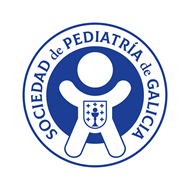 Sociedad de Pediatría de Galicia – Formulario de Inscripción o ActualizaciónDATOS PERSONALESDOMICILIACIÓN BANCARIAEnviar por email: secretariatecnica@sopega.es  (Firmar primero y escanear como “pdf”)Nombre y Apellidos:Fecha de Nacimiento:Dirección Particular:Calle/ Nº/ Piso:Código postal:Población/Provincia:Teléfono:E-mail:Dirección Particular:Calle/ Nº/ Piso:Código postal:Población/Provincia:Teléfono:E-mail:Dirección Particular:Calle/ Nº/ Piso:Código postal:Población/Provincia:Teléfono:E-mail:Dirección Particular:Calle/ Nº/ Piso:Código postal:Población/Provincia:Teléfono:E-mail:Dirección Particular:Calle/ Nº/ Piso:Código postal:Población/Provincia:Teléfono:E-mail:Si eres MIR: Año inicio residencia:Si adjunto/a A. Primaria:¿Pertenece a AEPap o SEPEAP?Si adjunto/a A. Hospitalaria:¿Pertenece a una subespecialidad pediátrica?Dirección de Trabajo:Dirección del Centro:Teléfono:Dirección de Trabajo:Dirección del Centro:Teléfono:Dirección de Trabajo:Dirección del Centro:Teléfono:Tipo de socio: numerario o agregadoAutorizo que a partir de la fecha atiendan con cargo a mi cuenta bancaria los recibos enviados por la Sociedad de Pediatría de Galicia hasta nueva orden:Autorizo que a partir de la fecha atiendan con cargo a mi cuenta bancaria los recibos enviados por la Sociedad de Pediatría de Galicia hasta nueva orden:Banco:Dirección:Nº de IBAN:Titular de la cuenta:Nombre y apellidos:NIF:Titular de la cuenta:Nombre y apellidos:NIF:□ Certifico haber leído la información sobre Política de Protección de datos y manifiesto estar de acuerdo (información detallada en el anexo)Fecha y Firma:□ Certifico haber leído la información sobre Política de Protección de datos y manifiesto estar de acuerdo (información detallada en el anexo)Fecha y Firma: